Глава четвёртаяПервый допрос Апостолов в Синедрионе (IV, 1–31)Вскоре весь Иерусалим узнал, что проповедь Апостола Петра и исцеление хромого приобрели вновь Иисусу Христу несколько тысяч последователей. Происшествие, случившееся в притворе храма, не могло остаться в неизвестности. В тот же день первосвященник и Совет Иудейский узнали об оном от начальника стражи при храме, на котором лежала обязанность наблюдать за благочинием при Богослужении. Стечение народа в притворе Соломоновом было столь многочисленно и случай к оному столь необыкновенен, что надлежало немедленно довести о сем происшествии до сведения Синедриона. Тотчас дано приказание взять под стражу обоих Апостолов, вместе с исцеленным ими человеком:делать допрос было уже поздно. Легко понять, до какой степени проповедь Апостолов долженствовала встревожить Иудейское правительство. Упрек старейшинам Израиля, что они не только не узнали своего, столь сильно и давно всеми ожидаемого Мессию, но и предали Его смерти позорной, обвинял их не только в преступлении государственном, но и в противлении Божиим Советам! И как будет теперь смотреть народ на своих вождей?  Он должен почитать их людьми или самыми маломысленными, или самыми нечестивыми: их обвинят или в самом грубом невежестве, или в самом преступном убийстве.Взятие Петра и Иоанна под стражу имело и другую причину. В то время главную партию в Синедрионе составляли саддукеи. И они, подобно фарисеям, не могли равнодушно слышать и видеть, что число последователей Назаретского Пророка со дня на день увеличивается; но свидетельство Апостолов о воскресении Иисуса Христа для саддукеев имело еще особенную важность. «Иисус Христос в самом собственном смысле слова воскрес из мертвых», -следовательно, мертвые воскресают! Это такая мысль, которою ниспровергалась вся саддукейская школа: ибо она, отвергая бессмертие души, не допускала никакой жизни по смерти, никакого воскресения. Так как до сего времени прочие школы, фарисейская и эссейская, в опровержение учения саддукеев, приводили только изречения Священного Писания, то сии могли еще разными изворотами защищаться от своих противников; могли, например, ссылаться на неопределенность, неясность пророческих сказаний о будущей жизни. Но теперь им противопоставляют самое событие, событие такое, которого нельзя ни отвергнуть, ни перетолковать; им говорят, что Иисус воскрес: что же значит их учение? – Одно суемудрие, одно ослепление!Таким образом саддукеи имели особенную причину вооружаться против Апостолов. Но еще не обнаруживая вполне сей пружины, усиливавшей их ревность к преследованию учеников Иисуса Христа, они, вместе с прочими членами верховного совета, требуют только настоятельно, чтобы проповедники Распятого немедленно взяты были под стражу.В следующее утро не замедлил собраться Синедрион – то самое судилище, которое за несколько недель осудило Иисуса Христа на смерть. Председательствовал тот же первосвященник Каиафа. В собрании находился и тесть его, прежний первосвященник Анна (Анан). Из прочих членов Совета замечательны Иоанн и Александр (вероятно, Александр Лисимах, брат знаменитого иудейского ученого Филона). Сии и другие важнейшие в целом народе лица, происходившие от рода первосвященнического, собрались, дабы общими силами положить конец столь ненавистному для них делу.  7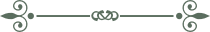 Приводят Апостолов и исцеленного. Первосвященник начинает допрос: «Скажите, – говорит он, обращаясь к Апостолам, – какою силою и каким именем вы это сделали? Если вы приписываете это высшей силе, то какая то сила?»Апостолы теперь находились в том самом положении, о котором Иисус Христос давно уже предсказал им (Матф.10, 17, 18).Петр и Иоанн, два Галилейские рыбаря, могли ль без содействия Духа истины, без вдохновения свыше, дать ответ, достойный их звания и приличный как месту, так и обстоятельствам? Но Петру не нужно было заботиться, как или что говорить: он спокойно отвечает: «Начальники народа и старейшины Израилевы! Ежели от нас вы требуете ответа в благодеянии, оказанном человеку немощному, и признания в том, какою силою он исцелен: то да будет известно всем и всему народу Израильскому, что сей человек, стоящий перед вами, исцелен – именем Иисуса Назорея, Мессии, Которого вы распяли, но Которого Бог воскресил из мертвых. Он есть камень, пренебреженный вами, зиждущими, но сделавшийся главою угла (основанием здания). – Кроме Его, нет ни в ком ином спасения: нет другого имени, данного человекам: которым бы надлежало спастися!»Несть иного имени под небесем, данного в человецех, о нем же подобает спастися нам (Деян. IV, 12)Сколько успокоения нашему сердцу представляют слова Первоверховного Апостола о спасительном имени Иисуса Назорея распятого, когда внимательно наблюдаешь над тою суетой суетствий, какая сопровождает всякий труд человека, имже трудится он под солнцем (Еккл.1, 3)!Все, принадлежащее времени, как бы ни казалось прочным, роскошно цветущим и непрестанно возрастающим, – носит в себе семена изменяемости и начало смерти. Как переменчивы мнения и понятия людей! Люди, некогда превозносившиеся своими познаниями и громко выставлявшие себя испытателями всякой истины постигшими самые тайные ее сокровища, – что сталось с ними, их гордыми мечтами, с их огромными планами и обещаниями, их хваленою мудростью? Пронеслись, как легкий ветер над великой рекой, едва возмутив ее поверхность. Из множества взглядов, добытых с таким трудом, едва уцелели немногие. О вопросах, казавшихся решенными, возникли новые сомнения и противоречия, смущающие душу более, чем самое неведение. Как переменчивы также нравы и стремления людские!О чем много заботились отцы, то часто служит смехом для детей. Многого, к чему первые стремились, как к удовольствию, последние избегают, как скуки. Многое, без чего первые не могли жить, последними оставлено без внимания или совершенно забыто.Меняются люди, потребности, направление и обращение человека; меняются и предметы его желаний, страстей и расположения. Да, изменчиво все, что произошло во времени, изменчива и судьба смертных. На зыбкой волне колеблется всякое счастье земное. Жалок тот, кто всем сердцем своим пристрастился к земле: неожиданно наступает для него час разлуки с земными сокровищами, – и тогда он тщетно усиливается удержать их дрожащими руками, тщетно призывает к себе с слезными мольбами то, что неудержимо летит от него и невозвратно исчезает. Изменяемся, наконец, и мы сами с земною храминой нашего тела! Не постоянно ли высказывается в нем то энергия сил, то их упадок, то приращение, то умаление? Беззаботно и игриво течет жизнь наша в детстве; сильна и порывиста юность; спокойно и приятно уравновешены силы зрелого возраста, и менее ясным и быстрым становится взор наш, медленнее обращается кровь наша, слабее все движения наши, более пустоты и суеты замечаем во всем, что окружает нас, по мере приближения к крайнему пределу жизни – к закату старческих дней наших.Какое же благо нам, что при этом неудержимо несущемся потоке времени есть у нас одна незыблемая скала, на которой можем стоять незыблемо, сладчайший Иисус, о имени Которого подобает спастися нам (Деян. 4, 12)! Пусть изменяется и преходит мудрость мира сего: глаголы Его – глаголы живота вечного (Иоан. 6, 68), и не прейдут они, когда прейдут самые небо и земля (Матф. 24, 35). Пусть тысячу раз изменяются и преобразуются нравы и обычаи людские: неизменной пребудет всякая мысль, возжженная от божественного огня истины Христовой; неизменно всякое чувство, воспитанное в любви к Господу; неизменно всякое действие, основанное на святой воле Господа. Пусть мир дает нам от благ своих или отнимает их; пусть жизнь улыбается нам или омрачается; пусть люди любят или ненавидят нас: мы всегда пребудем и покойны душою, и сильны, и блаженны, если пребудем верными благодати Божией. Наконец наступит время, когда последний враг будет для нас обезоружен и низложен Им же – Спасителем нашим: пожерта бысть смерть победою. Где ти, смерте, жало? Где ти, аде, победа? Богу же благодарение, давшему нам победу Господем нашим Иисусом Христом (1Кор. 15, 55, 57). И веруяй в Онь имать живот вечный (Иоан. 3, 16). (Христ. Чт. 58 г., ч. 2, стр. 400). 13Так говорит теперь перед Верховным Судилищем тот, который за несколько недель, при вопросе ничтожной рабыни, троекратно и с клятвою отвергся Господа своего. Ответ Апостола не мог не казаться Верховному Совету слишком смелым, тем более, что они слышали его из уст людей необразованных, не учившихся ни у одного знаменитого раввина (ибо ученик Иисусов никак не мог, во мнении Синедриона, равняться с учениками раввинскими. Притом все знали, что Иисус Христос не любил раввинской мудрости). Иоанна мог узнать Первосвященник (Иоан.18, 15); может быть, и Петр был известен некоторым Членам Совета, как последователь Пророка Назаретского. С такими незначительными людьми можно было легко и скоро управиться: но исцеленный хромой, которого вся вина состояла в том, что он был безмолвным свидетелем полученного им исцеления? но голос народа, который громко вопиял в пользу Апостолов? –Отвергать подлинность сделанного чуда невозможно; назвать оное обманом не было вовсе никакого основания; сказать, что не Иисус Назорей виновник сего исцеления, также нельзя было: ибо противное сему утверждали те самые, которые именем Его совершали оное. Приказав Петру и Иоанну выйти из Совета, они стали рассуждать между собою, как им поступить в сем случае, как предотвратить дальнейшие последствия сего происшествия, не вооружив против себя народа. «Что нам делать с сими людьми? Исцеление хромого – явное чудо; оно сделано всенародно; весь Иерусалим знает о нем. – Должно опасаться, что с дальнейшим распространением молвы о сем происшествии, распространится еще более слава о Назарянине; Его воскресение из мертвых еще более разгласится в народе. Дабы сколько можно предотвратить такие невыгодные для чести Синедриона последствия, должно строго запретить сим людям проповедовать Иисуса». Определение сие, вероятно, одобряли и благомыслящие Члены Совета; ибо оно было довольно снисходительно.  18Призвали Петра и Иоанна; от имени Верховного Совета объявили им, чтобы они впредь не смели говорить и учить о Иисусе.Свидетелям истины нетрудно было найти ответ на сие определение. «Рассудите сами, – говорят, – правы ли мы будем перед Богом, если более будем слушаться вас, нежели Его? Мы не можем не говорить того, что видели и слышали».Заметно было, что их нельзя устрашить и более строгими мерами. Впрочем, сочли не излишним присоединить и угрозы. Наказать их не было никакого предлога. Притом надлежало опасаться народа, который принимал живое участие в судьбе их: ибо все прославляли Бога за совершившееся чудо. Исцеленному хромому было более сорока лет от роду, и потому нельзя было предполагать естественного исцеления: обстоятельство важное, поставлявшее соделанное Апостолами чудо выше всякого сомнения!Таким образом Апостолы теперь на самом деле испытали то, что, по предсказанию Господа, ожидало их на служении. Но они видели также и первый опыт той помощи, которая долженствовала содействовать им в преодолении таких препятствий. В продолжение немногих дней общество их получило необыкновенное приращение. Самый приговор Синедриона, на них произнесенный, не столько ослаблял их мужество, сколько свидетельствовал о замешательстве судей. Петр и Иоанн, получив свободу, поспешают к своим соапостолам, с нетерпением ожидавшим их; рассказывают, что говорили им первосвященники и старейшины и что они отвечали. Все видели в сем событии десницу Божию, защищающую проповедников истины. В столь неравной, по человеческому суду, борьбе могли ль они получить победу, если бы были оставлены самим себе? С одной стороны, неславные, неученые галилеяне; с другой – не только все раздраженное против них сословие священников, но и Верховный Совет, коего сильное, в противность всякой справедливости, влияние на областеначальников и народ еще недавно, в осуждении их Учителя, так ясно обнаружилось. Они, по всем соображениям человеческим, были неотъемлемой добычей сильных врагов своих и, однако, оставались безопасны. Иисус, искушенный по всяческим, пребывает с ними, по обетованию Своему, во вся дни, и готов всегда помогать искушаемым.  24Движимые чувством благодарности и сознанием собственной немощи, Апостолы взывают к Богу и сердцем и устами:«Владыко Боже, сотворивший небо, и землю, и море, и все, что в них. Ты устами раба Твоего Давида сказал: что мятутся язычники и народы замышляют тщетное? Восстали Цари земные и Князи собрались вместе на Господа и на Христа Его! Поистине, собрались в сем городе на Святого Сына Твоего Иисуса, помазанного Тобою, Ирод и Понтийский Пилат с язычниками и народом Израильским; но – все их усилия противу Истины совершат только то, чему быть предопределила рука Твоя и совет Твой. Господи, воззри и ныне на угрозы их, и дай рабам Твоим смелость говорить повеленное Тобою. Простирай руку Твою на исцеления, на соделание знамений и чудес именем Святого Сына Твоего Иисуса».Молитва сия услышана Господом. Все место, где было их собрание, поколебалось в основаниях своих. Воодушевленные через сие новыми чувствованиями ревности к проповеданию истины и исполненные Духа Святого, они со смелостью продолжают свидетельствовать о воскресении Христа Спасителя. Во Храме и вне Храма, везде, где собирались израильтяне, они возвещают Иисуса и о имени Его совершают во множестве знамения,столь же необычные, как и исцеление хромого (Христ. чт. 1832 г., ч. XLVII, стр. 374).О свидетельстве, какое воздавали св. Апостолы воскресению Иисуса Христа и какое может давать всякий христианин (IV, 33)– Не словом только, – замечает св. Златоуст, – но и силою Апостолы засвидетельствовали о воскресении, как и Павел говорит: и проповедь моя не в препретельных человеческия премудрости словесех, но в явлении Духа и силы (1Кор. 2, 4). И не просто: силою, но – «велиею силою». И действительно, об этой велией силе свидетельствует вся книга Деяний Апостольских, свидетельствуют и все послания их.Тотчас по сошествии Святого Духа, когда все ужасались и недоумевали, друг ко другу глаголюще, что убо хощет сие быти? – Петр со единонадесятьми небоязненно перёд лицом всех засвидетельствовал, что Иисуса Назореа, Которого они предана приемше, руками беззаконных пригвоздше убили, Бог воскреси, разрешив болезни смертныя, яко не бяше мощно держиму быти Ему от нея. Сила свидетельства так была велика, что приложишася в день той к числу верующих душ яко три тысящи (Деян. 2). В другой раз, вслед за исцелением хромого от рождения, Апостолы, не обинуясь, говорили народу: вы Святаго и праведнаго отвергостеся, и испросисте мужа убийцу дати вам, Начальника же жизни убисте, егоже Бог воскреси от мертвых, Ему же мы свидетели есмы, – и опять свидетельство сие было так сильно, что мнози от слышавших слово вероваша, и бысть число мужей яко тысящ пять. Наутрие подобное дерзновенное свидетельство перед лицом целого Синедриона приводит в удивление всех членов его, так что они не знают, что делать с ними, и только призававше их, заповедаша отнюд не провещавати, ниже учити о имени Иисусове (Деян. 3, 4).Настало время свидетельствовать о воскресении Господа Иисуса не словом только, но и делом: воздают и сие свидетельство апостолы, и воздают также силою велиею. Архиерей и вси, иже с ним, возлагают руки на них и посылают их, как преступников, в соблюдение общее, но изведенные чудесным образом из темницы, они снова свидетельствуют перед народом о воскресении Господа Иисуса и, представленные на сонмище, опять небоязненно говорят: Бог отец наших воздвиже Иисуса, егоже вы убисте, повесивше на древе. Их бьют, запрещая говорить о имени Иисусове, а они идут радующеся от лица собора, яко за имя Господа Иисуса сподобишася безчестие прияти, – и по вся дни в Церкви и в домах не престают учаще и благовествующе Иисуса Христа (гл. 5).Когда наступило время засвидетельствовать о воскресении Господа Иисуса не пред сынми только израилевыми, но и пред языки и царьми, – без трепета воздают и сие свидетельство, с мужеством и твердостью переносят за сие беды в реках, беды от разбойник, беды от сродник, беды от язык, беды во градех, беды в пустыни, беды в мори, беды во лжебратии (2Кор. 11, 26), и алчут, и жаждут, и наготуют, и страждут, и скитаются, и труждаются делающе своими руками; становятся как бы отребием миру, У всех в поношении и бесчестии (1Кор. 4, 10–12); вменяют вся тщету и уметы быти за превосходящее разумение Христа Иисуса Господа; яко разумети Его и силу воскресения Его (Фил. 3, 8, 10). И это продолжалось во всю земную жизнь их, дотоле, пока почти все они не запечатлели сего свидетельства мученической смертью.Простирается ли и на нас обязанность воздавать велиею силою свидетельство воскресению Господа Иисуса, или это было долгом только Апостолов и первых благовестников?Евангелист Лука, повествуя о свидетельстве Апостолов, дает разуметь, что и все верующие служили видимым удостоверением в истине воскресения Христа Спасителя. Безукоризненная, чистая и богобоязненная жизнь их невольно располагала к ним сердца всех и служила самым лучшим удостоверением в истине воскресения Иисуса Христа (Деян. 2, 44–47. 4, 32–33): потому что не смежавшие намеренно очей своих не могли не видеть, что в них живет и действует дух воскресшего Господа Иисуса. – Такое свидетельство о воскресении Христа Спасителя составляет обязанность всех христиан, когда бы и где бы они ни жили; его вменяют в обязанность всем и святые Апостолы.Мы не только веруем во Христа Иисуса, распятого за нас и воскресшего ради нас, но и таинственно сраспинаемся и спогребаемся Ему и совоскресаем с Ним. Или не разумеете, пишет св. Апостол, яко елицы во Христа Иисуса крестихомся, в смерть Его крестихомся? Спогребохомся убо Ему крещением в смерть: да якоже воста Христос от мертвых славою Отчею, тако и мы во обновлении жизни ходити начнем... Еже бо умре, греху умре единою, а еже живет, Богови живет. Такожде и вы помышляйте себе мертвых убо быти греху, живых же Богови, о Иисусе Христе, Господе нашем (Рим. 6, 3, 4. 10, 11). Вот самое лучшее и непререкаемое свидетельство воскресения Иисуса Христа. Все другие свидетельства, без него, не могут вполне уверить неверующего:потому что в таком случае собственная жизнь наша будет стоять в противоречии с нашими уверениями и опровергать их собою.В чем именно должна состоять сия перемена жизни, – св. Апостол указывает в другом месте: аще воскреснусте со Христом, вышних ищите, идеже есть Христос одесную Бога седя: горняя мудрствуйте, а не земная, Умросте бо, и живот ваш сокровен есть со Христом в Бозе: егда же Христос явится, живот ваш, тогда и вы с Ним явитеся в славе (Кол. 3, 1–4). При таком настроении жизни достаточно будет только взглянуть на нас, чтобы убедиться (кто хочет убеждаться), что мы действительно ученики и последователи воскресшего Господа Иисуса и что Он действительно воскрес: ибо каждый увидит, что дух воскресившего Иисуса от мертвых живет в нас (Рим. 8, 11).Только при таком свидетельстве с нашей стороны о воскресении Иисуса Христа мы можем надеяться быть сонаследниками Христу и участвовать в славе, хотящей явитися в нас (Рим. 8, 17, 18).А одна вера (хотя бы и твердая) в воскресение Христово не спасет нас. Стражи, приставленные ко гробу Спасителя, конечно, твердо убеждены были в Его воскресении; члены Синедриона, выпросившие у Пилата стражу, точно так же не сомневались в Его воскресении (иначе для чего бы им давать страже сребренники довольны?) А к чему привела твердая уверенность тех и других?.. (Воскр, чт. г. XXI, стр. 26).